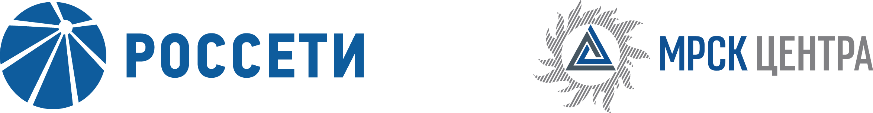 Уведомление №2об изменении условий извещения и конкурсной документации открытого одноэтапного конкурса без предварительного квалификационного отбора на право заключения Договора на организация системы учета электроэнергии с удаленным сбором данных (приобретение приборов учета, выполнение проектных, строительно-монтажных и пусконаладочных работ по модернизации / созданию системы учета электроэнергии с организацией удаленного сбора данных) в рамках реализации энергосервисного контракта, направленного на снижение потерь электроэнергии при ее передачев электрических сетях филиала ПАО «МРСК Центра» - «Курскэнерго», для нужд ПАО «МРСК Центра» (филиала «Курскэнерго»),(опубликовано на официальном сайте Российской Федерации для размещения информации о размещении заказов www.zakupki.gov.ru, копия публикации на электронной торговой площадке ПАО «Россети» www.b2b-mrsk.ru №960595 от 31.01.2018 года, а также на официальном сайте ПАО «МРСК Центра» www.mrsk-1.ru в разделе «Закупки)Организатор конкурса ПАО «МРСК Центра», расположенный по адресу: РФ, 127018, г. Москва, 2-я Ямская ул., д. 4, (контактное лицо: Ляной Михаил Викторович, контактный телефон (4722) 30-41-49), на основании протокола от 15.03.2018 года № 0032-ИА-18-2 вносит изменения в извещение и конкурсную документацию открытого одноэтапного конкурса без предварительного квалификационного отбора на право заключения Договора на организация системы учета электроэнергии с удаленным сбором данных (приобретение приборов учета, выполнение проектных, строительно-монтажных и пусконаладочных работ по модернизации / созданию системы учета электроэнергии с организацией удаленного сбора данных) в рамках реализации энергосервисного контракта, направленного на снижение потерь электроэнергии при ее передачев электрических сетях филиала ПАО «МРСК Центра» - «Курскэнерго», для нужд ПАО «МРСК Центра» (филиала «Курскэнерго»).Внести изменения в текст извещения и конкурсную документацию и изложить в следующей редакции:Сроки поставки товаров, проведения работ, оказания услуг: 14.05.2018 г. - 31.12.2018 г.Дата окончания подачи заявок: 30.03.2018 12:00Дата и время рассмотрения заявок: 28.04.2018 12:00Дата и время подведения итогов: 28.04.2018 12:00Пункт 3.6.1.1 Конкурсной документации: «…Заявки на ЭТП могут быть поданы до 12 часов 00 минут «30» марта 2018 года …»Пункт 3.13.1 Конкурсной документации: «…Подписание Протокола о результатах конкурса назначается (предварительно) на «28» апреля 2018 года. Конкурсная комиссия вправе продлить данный срок в большую сторону. Точное время и место подписания Протокола о результатах конкурса указывается в уведомлении Победителю. Протокол о результатах конкурса должен быть подписан уполномоченными на это представителями Организатора и Победителя…»Примечание:По отношению к исходной редакции извещения и конкурсной документации открытого одноэтапного конкурса без предварительного квалификационного отбора на право заключения Договора на организация системы учета электроэнергии с удаленным сбором данных (приобретение приборов учета, выполнение проектных, строительно-монтажных и пусконаладочных работ по модернизации / созданию системы учета электроэнергии с организацией удаленного сбора данных) в рамках реализации энергосервисного контракта, направленного на снижение потерь электроэнергии при ее передачев электрических сетях филиала ПАО «МРСК Центра» - «Курскэнерго», для нужд ПАО «МРСК Центра» (филиала «Курскэнерго») внесены следующие изменения:изменены сроки поставки;изменены крайний срок подачи конкурсных заявок, дата рассмотрения конкурсных заявок и подведения итогов закупки.	В части, не затронутой настоящим уведомлением, Участники руководствуются извещением и конкурсной документацией открытого одноэтапного конкурса без предварительного квалификационного отбора на право заключения Договора на организация системы учета электроэнергии с удаленным сбором данных (приобретение приборов учета, выполнение проектных, строительно-монтажных и пусконаладочных работ по модернизации / созданию системы учета электроэнергии с организацией удаленного сбора данных) в рамках реализации энергосервисного контракта, направленного на снижение потерь электроэнергии при ее передачев электрических сетях филиала ПАО «МРСК Центра» - «Курскэнерго», для нужд ПАО «МРСК Центра» (филиала «Курскэнерго»), (опубликовано на официальном сайте Российской Федерации для размещения информации о размещении заказов www.zakupki.gov.ru, копия публикации на электронной торговой площадке ПАО «Россети» www.b2b-mrsk.ru  №960595 от 31.01.2018 года, а также на официальном сайте ПАО «МРСК Центра» www.mrsk-1.ru в разделе «Закупки).Председатель конкурсной комиссии -заместитель генерального директора по инвестиционной деятельности ПАО «МРСК Центра»	Д.В. Скляров